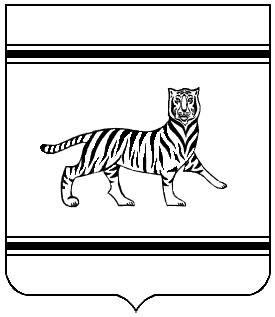 Муниципальное образование «Валдгеймское сельское поселение»Биробиджанского муниципального районаЕврейской автономной областиСОБРАНИЕ ДЕПУТАТОВс. ВалдгеймРЕШЕНИЕ23.07.2021                                                                                                       № 179О внесении изменения в решение Собрания депутатов Валдгеймского сельского поселения от 14.12.2017 № 48 «Об утверждении Порядка размещения сведений о доходах, расходах, об имуществе, и обязательствах имущественного характера отдельных категорий лиц и членов их семей на официальном интернет сайте муниципального образования «Валдгеймское сельское поселение» Биробиджанского муниципального района Еврейской автономной области и предоставления этих сведений общероссийским средствам массовой информации для опубликования»На основании п.п. «г» п. 2 Порядка, утвержденного Указом Президента Российской Федерации от 8 июля 2013 г. № 613 «Вопросы противодействия коррупции» на основании Устава муниципального образования «Валдгеймское сельское поселение», Собрание депутатов сельского поселенияРЕШИЛО:1. Последний абзац пункта 2 Порядка размещения сведений о доходах, расходах, об имуществе, и обязательствах имущественного характера отдельных категорий лиц и членов их семей на официальном интернет сайте муниципального образования «Валдгеймское сельское поселение» Биробиджанского муниципального района Еврейской автономной области и предоставления этих сведений общероссийским средствам массовой информации для опубликования, утвержденного решением Собрания депутатов от 14.12.2017 № 48 изложить в следующей редакции:- сведения об источниках получения средств, за счет которых совершены сделки (совершена сделка) по приобретению земельного участка, другого объекта недвижимого имущества, транспортного средства, ценных бумаг (долей участия, паев в уставных (складочных) капиталах организаций), цифровых финансовых активов, цифровой валюты, если общая сумма таких сделок (сумма такой сделки) превышает общий доход служащего (работника) и его супруги (супруга) за три последних года, предшествующих отчетному периоду.".2. Опубликовать настоящее решение в Информационном бюллетене Валдгеймского сельского поселения Биробиджанского муниципального района Еврейской автономной области.3. Настоящее решение вступает в силу после дня его официального опубликования.Глава сельского поселения                                                       В.А.Брусиловский